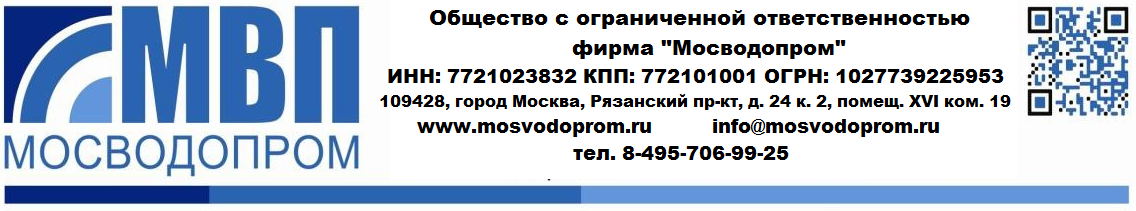 Прайс-лист от 21.04.2022г.НАИМЕНОВАНИЕНАИМЕНОВАНИЕНАИМЕНОВАНИЕНАИМЕНОВАНИЕНагрузка т/сВесЦена продажи розницаЦена продажи оптоваяЦена продажи оптоваяЛюки тип Л (легкие)Люки тип Л (легкие)Люки тип Л (легкие)Люки тип Л (легкие)Люки тип Л (легкие)Люки тип Л (легкие)Люки тип Л (легкие)Люки тип Л (легкие)Люки тип Л (легкие)А(15) (К, В, Д, ТС, ТСОД)А(15) (К, В, Д, ТС, ТСОД)А(15) (К, В, Д, ТС, ТСОД)А(15) (К, В, Д, ТС, ТСОД)1,5606 000,005 800,005 800,00Люки тип Т (тяжелые)Люки тип Т (тяжелые)Люки тип Т (тяжелые)Люки тип Т (тяжелые)Люки тип Т (тяжелые)Люки тип Т (тяжелые)Люки тип Т (тяжелые)Люки тип Т (тяжелые)Люки тип Т (тяжелые)Т(С150) (К, КК, В, Д, ТС, ТСОД, МГ, Г) Н-120Т(С150) (К, КК, В, Д, ТС, ТСОД, МГ, Г) Н-120Т(С150) (К, КК, В, Д, ТС, ТСОД, МГ, Г) Н-120Т(С150) (К, КК, В, Д, ТС, ТСОД, МГ, Г) Н-120151059 800,009 500,009 500,00Люки тип ТМР (тяжелые)Люки тип ТМР (тяжелые)Люки тип ТМР (тяжелые)Люки тип ТМР (тяжелые)Люки тип ТМР (тяжелые)Люки тип ТМР (тяжелые)Люки тип ТМР (тяжелые)Люки тип ТМР (тяжелые)Люки тип ТМР (тяжелые)ТМР(С250) (К, КК, В, Д, ТС, ТСОД, МГ, Г) Н-120ТМР(С250) (К, КК, В, Д, ТС, ТСОД, МГ, Г) Н-120ТМР(С250) (К, КК, В, Д, ТС, ТСОД, МГ, Г) Н-120ТМР(С250) (К, КК, В, Д, ТС, ТСОД, МГ, Г) Н-1202511712 200,0012 000,0012 000,00ТМР (С250) (К, КК, В, Д, ТС) с з/у Н-120ТМР (С250) (К, КК, В, Д, ТС) с з/у Н-120ТМР (С250) (К, КК, В, Д, ТС) с з/у Н-120ТМР (С250) (К, КК, В, Д, ТС) с з/у Н-1202511812 800,0012 500,0012 500,00Люки тяжелые с квадратным корпусом750х750Люки тяжелые с квадратным корпусом750х750Люки тяжелые с квадратным корпусом750х750Люки тяжелые с квадратным корпусом750х750Люки тяжелые с квадратным корпусом750х750Люки тяжелые с квадратным корпусом750х750Люки тяжелые с квадратным корпусом750х750Люки тяжелые с квадратным корпусом750х750Люки тяжелые с квадратным корпусом750х750Т (С150) (К,КК,В,Д,ТС,ТСОД,МГ,Г) Квадратный корпус Н-100Т (С150) (К,КК,В,Д,ТС,ТСОД,МГ,Г) Квадратный корпус Н-100Т (С150) (К,КК,В,Д,ТС,ТСОД,МГ,Г) Квадратный корпус Н-100Т (С150) (К,КК,В,Д,ТС,ТСОД,МГ,Г) Квадратный корпус Н-1001510810 800,0010 500,0010 500,00ТМР(С250) (К,КК,В,Д,ТС,ТСОД,МГ,Г) Квадратный корпус Н-100ТМР(С250) (К,КК,В,Д,ТС,ТСОД,МГ,Г) Квадратный корпус Н-100ТМР(С250) (К,КК,В,Д,ТС,ТСОД,МГ,Г) Квадратный корпус Н-100ТМР(С250) (К,КК,В,Д,ТС,ТСОД,МГ,Г) Квадратный корпус Н-10025115 11 900,0011 500,0011 500,00Люк тип ТМ (тяжело магистральный) Люк тип ТМ (тяжело магистральный) Люк тип ТМ (тяжело магистральный) Люк тип ТМ (тяжело магистральный) Люк тип ТМ (тяжело магистральный) Люк тип ТМ (тяжело магистральный) Люк тип ТМ (тяжело магистральный) Люк тип ТМ (тяжело магистральный) Люк тип ТМ (тяжело магистральный) ТМ(Д400) (К, КК, В, Д, ТС, ТСОД, МГ, Г) Н-120ТМ(Д400) (К, КК, В, Д, ТС, ТСОД, МГ, Г) Н-120ТМ(Д400) (К, КК, В, Д, ТС, ТСОД, МГ, Г) Н-120ТМ(Д400) (К, КК, В, Д, ТС, ТСОД, МГ, Г) Н-1204014815 700,0015 500,0015 500,00ТМ(Д400) (К, КК, В, Д, ТС, ТСОД, МГ, Г) с з/уН-120ТМ(Д400) (К, КК, В, Д, ТС, ТСОД, МГ, Г) с з/уН-120ТМ(Д400) (К, КК, В, Д, ТС, ТСОД, МГ, Г) с з/уН-120ТМ(Д400) (К, КК, В, Д, ТС, ТСОД, МГ, Г) с з/уН-1204014816 880,0016 665,0016 665,00Корпуса и крышки люков сч20Корпуса и крышки люков сч20Корпуса и крышки люков сч20Корпуса и крышки люков сч20Корпуса и крышки люков сч20Корпуса и крышки люков сч20Корпуса и крышки люков сч20Корпуса и крышки люков сч20Корпуса и крышки люков сч20Корпус люка Т(С250) с пазом под РТИКорпус люка Т(С250) с пазом под РТИКорпус люка Т(С250) с пазом под РТИКорпус люка Т(С250) с пазом под РТИ 25556 300,006 000,006 000,00Корпус люка Т(С250) облегченный Н-100 без РТИКорпус люка Т(С250) облегченный Н-100 без РТИКорпус люка Т(С250) облегченный Н-100 без РТИКорпус люка Т(С250) облегченный Н-100 без РТИ 2550 5 400,005 120,005 120,00Крышка люка Т(С150)Крышка люка Т(С150)Крышка люка Т(С150)Крышка люка Т(С150) 15505 400,00 5 200,00 5 200,00Крышка люка ТМР(С250)Крышка люка ТМР(С250)Крышка люка ТМР(С250)Крышка люка ТМР(С250) 25606 800,006 600,006 600,00Крышка люка ТМР (С250) с запорным устройствомКрышка люка ТМР (С250) с запорным устройствомКрышка люка ТМР (С250) с запорным устройствомКрышка люка ТМР (С250) с запорным устройством 25627 960,007 660,007 660,00Крышка люка ТМ (Д400) Крышка люка ТМ (Д400) Крышка люка ТМ (Д400) Крышка люка ТМ (Д400) 407310 300,0010 200,0010 200,00Крышка люка ТМ (Д400) с запорным устройством Крышка люка ТМ (Д400) с запорным устройством Крышка люка ТМ (Д400) с запорным устройством Крышка люка ТМ (Д400) с запорным устройством 407611 800,0011 500,0011 500,00Резинка РТИ для корпуса ТМР Резинка РТИ для корпуса ТМР Резинка РТИ для корпуса ТМР Резинка РТИ для корпуса ТМР 400,00380,00380,00Дождеприемники и ливнесточные решетки сч20, вч40Дождеприемники и ливнесточные решетки сч20, вч40Дождеприемники и ливнесточные решетки сч20, вч40Дождеприемники и ливнесточные решетки сч20, вч40Дождеприемники и ливнесточные решетки сч20, вч40Дождеприемники и ливнесточные решетки сч20, вч40Дождеприемники и ливнесточные решетки сч20, вч40Дождеприемники и ливнесточные решетки сч20, вч40Дождеприемники и ливнесточные решетки сч20, вч40Дождеприемник ДБ2 Н-120Дождеприемник ДБ2 Н-120Дождеприемник ДБ2 Н-120Дождеприемник ДБ2 Н-12012,511511 300,00     11 100,00     11 100,00Дождеприемник ДБ2 с косым пазом Н-120Дождеприемник ДБ2 с косым пазом Н-120Дождеприемник ДБ2 с косым пазом Н-120Дождеприемник ДБ2 с косым пазом Н-12012,511512 420,0012 140,0012 140,00Дождеприемник ДМ2 Н-120Дождеприемник ДМ2 Н-120Дождеприемник ДМ2 Н-120Дождеприемник ДМ2 Н-1202511913 800,0013 500,0013 500,00Дождеприёмник ДМ-2 с косым пазом ВЧШГ Н-120Дождеприёмник ДМ-2 с косым пазом ВЧШГ Н-120Дождеприёмник ДМ-2 с косым пазом ВЧШГ Н-120Дождеприёмник ДМ-2 с косым пазом ВЧШГ Н-1202511314 100,0013 800,0013 800,00Дождеприемник ДК Н-100Дождеприемник ДК Н-100Дождеприемник ДК Н-100Дождеприемник ДК Н-1001510311 300,0011 100,0011 100,00Корпус Дождеприёмника ДБ-2Корпус Дождеприёмника ДБ-2Корпус Дождеприёмника ДБ-2Корпус Дождеприёмника ДБ-225586 100,005 800,005 800,00Решетка ДБ 2Решетка ДБ 2Решетка ДБ 2Решетка ДБ 212,5566 400,006 100,006 100,00Решетка ДБ 2 с косым пазомРешетка ДБ 2 с косым пазомРешетка ДБ 2 с косым пазомРешетка ДБ 2 с косым пазом12,5566 900,006 600,006 600,00Решетка ДМ 2Решетка ДМ 2Решетка ДМ 2Решетка ДМ 225748 900,008 600,008 600,00Решетка ДМ-2 с косым пазом ВЧШГ Решетка ДМ-2 с косым пазом ВЧШГ Решетка ДМ-2 с косым пазом ВЧШГ Решетка ДМ-2 с косым пазом ВЧШГ 255510 500,0010 000,0010 000,00Решетка ДКРешетка ДКРешетка ДКРешетка ДК12,5556400,006100,006100,00Люки чугунные ВЧШГ вч40Люки чугунные ВЧШГ вч40Люки чугунные ВЧШГ вч40Люки чугунные ВЧШГ вч40Люки чугунные ВЧШГ вч40Люки чугунные ВЧШГ вч40Люки чугунные ВЧШГ вч40Люки чугунные ВЧШГ вч40Люки чугунные ВЧШГ вч40Люки тип ТМ (тяжелые магистральные)Люки тип ТМ (тяжелые магистральные)Люки тип ТМ (тяжелые магистральные)Люки тип ТМ (тяжелые магистральные)Люки тип ТМ (тяжелые магистральные)Люки тип ТМ (тяжелые магистральные)Люки тип ТМ (тяжелые магистральные)Люки тип ТМ (тяжелые магистральные)Люки тип ТМ (тяжелые магистральные)ОУЭ-600 (Д, К, В) Люк фланцевый ТМ(Д400) Н-120ОУЭ-600 (Д, К, В) Люк фланцевый ТМ(Д400) Н-120ОУЭ-600 (Д, К, В) Люк фланцевый ТМ(Д400) Н-120ОУЭ-600 (Д, К, В) Люк фланцевый ТМ(Д400) Н-120408615 200,0015 800,0015 800,00ОУЭ-600-СМ/140 (Д, К, В) Плавающий ТМ(Д400) Н-140 ОУЭ-600-СМ/140 (Д, К, В) Плавающий ТМ(Д400) Н-140 ОУЭ-600-СМ/140 (Д, К, В) Плавающий ТМ(Д400) Н-140 ОУЭ-600-СМ/140 (Д, К, В) Плавающий ТМ(Д400) Н-140 408516 200,0015 800,0015 800,00ОУЭ-600-СМ/200 (Д, К, В) Плавающий ТМ(Д400) Н-200ОУЭ-600-СМ/200 (Д, К, В) Плавающий ТМ(Д400) Н-200ОУЭ-600-СМ/200 (Д, К, В) Плавающий ТМ(Д400) Н-200ОУЭ-600-СМ/200 (Д, К, В) Плавающий ТМ(Д400) Н-200409016 900,0016 400,0016 400,00Люк ОУЭ-КВ-600 квадратный тип ТМ(Д400)Люк ОУЭ-КВ-600 квадратный тип ТМ(Д400)Люк ОУЭ-КВ-600 квадратный тип ТМ(Д400)Люк ОУЭ-КВ-600 квадратный тип ТМ(Д400)4075 16 900,00   16 400,00   16 400,00Дождеприемник ОУЭ-КВ-Д-600 квадратный ТМ(Д400)Дождеприемник ОУЭ-КВ-Д-600 квадратный ТМ(Д400)Дождеприемник ОУЭ-КВ-Д-600 квадратный ТМ(Д400)Дождеприемник ОУЭ-КВ-Д-600 квадратный ТМ(Д400)406517 50017 50017 500Дождеприемник ОУЭ-СМ-600 плавающий тип Н-200 ТМ(Д400)Дождеприемник ОУЭ-СМ-600 плавающий тип Н-200 ТМ(Д400)Дождеприемник ОУЭ-СМ-600 плавающий тип Н-200 ТМ(Д400)Дождеприемник ОУЭ-СМ-600 плавающий тип Н-200 ТМ(Д400)408017 50017 50017 500Запорные устройства для люковЗапорные устройства для люковЗапорные устройства для люковЗапорные устройства для люковЗапорные устройства для люковЗапорные устройства для люковЗапорные устройства для люковЗапорные устройства для люковЗапорные устройства для люковКрышка стальная к люку ГТСКрышка стальная к люку ГТСКрышка стальная к люку ГТСКрышка стальная к люку ГТС72 300,002 100,002 100,00Крышка КР-1Крышка КР-1Крышка КР-1Крышка КР-1132 550,002 300,002 300,00Крышка КР-1 с замкомКрышка КР-1 с замкомКрышка КР-1 с замкомКрышка КР-1 с замком152 900,002 700,002 700,00Опорное кольцо для КР-1 (Солнышко)Опорное кольцо для КР-1 (Солнышко)Опорное кольцо для КР-1 (Солнышко)Опорное кольцо для КР-1 (Солнышко)91 700,001 500,001 500,00Крышка антивандальная ДКЛКрышка антивандальная ДКЛКрышка антивандальная ДКЛКрышка антивандальная ДКЛ153 880,003 680,003 680,00Крышка антивандальная ДКЛ утепленнаяКрышка антивандальная ДКЛ утепленнаяКрышка антивандальная ДКЛ утепленнаяКрышка антивандальная ДКЛ утепленная184 600,004 500,004 500,00Ключ для ДКЛКлюч для ДКЛКлюч для ДКЛКлюч для ДКЛ1400,00350,00350,00Ключ для з/уКлюч для з/уКлюч для з/уКлюч для з/у1400,00350,00350,00Лестницы колодезныеЛестницы колодезныеЛестницы колодезныеЛестницы колодезныеЛестницы колодезныеЛестницы колодезныеЛестницы колодезныеЛестницы колодезныеЛестницы колодезныеЛестница водопроводная Л 2 (22 круг) L=1-8м.Лестница водопроводная Л 2 (22 круг) L=1-8м.Лестница водопроводная Л 2 (22 круг) L=1-8м.Лестница водопроводная Л 2 (22 круг) L=1-8м.м.п.15Лестница водопроводная Л 2 (25 круг) L=1-10м.Лестница водопроводная Л 2 (25 круг) L=1-10м.Лестница водопроводная Л 2 (25 круг) L=1-10м.Лестница водопроводная Л 2 (25 круг) L=1-10м.м.п.17Лестница канализационная Л 1 (25 круг) L=1-11м.Лестница канализационная Л 1 (25 круг) L=1-11м.Лестница канализационная Л 1 (25 круг) L=1-11м.Лестница канализационная Л 1 (25 круг) L=1-11м.м.п.23http://mosvodoprom.ru/http://mosvodoprom.ru/http://mosvodoprom.ru/http://mosvodoprom.ru/http://mosvodoprom.ru/http://mosvodoprom.ru/http://mosvodoprom.ru/http://mosvodoprom.ru/zakaz@mosvodoprom.ruzakaz@mosvodoprom.ruzakaz@mosvodoprom.ruzakaz@mosvodoprom.ruzakaz@mosvodoprom.ruzakaz@mosvodoprom.ruzakaz@mosvodoprom.ruzakaz@mosvodoprom.ru8-495-706-99-25  8-495-706-99-25  8-495-706-99-25  8-495-706-99-25  8-495-706-99-25  8-495-706-99-25  8-495-706-99-25  8-495-706-99-25  